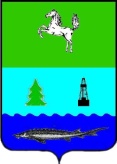 АДМИНИСТРАЦИЯ ПАРАБЕЛЬСКОГО РАЙОНАПОСТАНОВЛЕНИЕ               2023  г.										   №  аОб утверждении программы профилактики рисков причинения вреда (ущерба) охраняемым законом ценностям при осуществлении муниципального лесного контроля в границах муниципального образования «Парабельский район» на 2024 годВо исполнение Федерального закона от 31 июля 2020 г. № 248-ФЗ "О государственном контроле (надзоре) и муниципальном контроле в Российской Федерации", постановления Правительства от 25.06.2021г. № 990 «Об утверждении правил разработки и утверждения контрольными (надзорными) органами программы профилактики рисков причинения вреда (ущерба) охраняемым законом ценностям», ПОСТАНОВЛЯЮ:1. Утвердить Программу профилактики рисков причинения вреда (ущерба) охраняемым законом ценностям при осуществлении муниципального лесного контроля в границах муниципального образования «Парабельский район» на 2024 год согласно приложению к настоящему постановлению.2. Обеспечить опубликование настоящего постановления в информационно-телекоммуникационной сети «Интернет» по адресу: www.parabel.tomsk.ru.3. Ответственным лицом по реализации мероприятий программы назначить заместителя Главы района по строительству, развитию ЖКХ, транспорту и связи Андриива. 4. Контроль за исполнением возложить на заместителя Главы района по экономической политике и управлению муниципальным имуществом А.А. Бут.Глава района										     Е.А. Рязанова  Мартынова С.Б.2 13 47Рассылка:Администрация - 2Бут А.А. -1Экономический отдел-1Приложение к постановлению Администрации Парабельского районаот   2023 г.   № аПРОГРАММАпрофилактики рисков причинения вреда (ущерба) охраняемым законом ценностям 
при осуществлении муниципального лесного контроля в границах муниципального образования «Парабельский район» на 2024 годI. Анализ текущего состояния осуществления муниципального лесного контроля, описание текущего развития профилактической деятельности контрольного (надзорного) органа, характеристика проблем, на решение которых направлена программа профилактики1. Настоящая программа разработана в соответствии со статьей 44 Федерального закона от 31 июля 2021 года № 248-ФЗ «О государственном контроле (надзоре) 
и муниципальном контроле в Российской Федерации», постановлением Правительства Российской Федерации от 25.06.2021 № 990 «Об утверждении Правил разработки 
и утверждения контрольными (надзорными) органами программы профилактики рисков причинения вреда (ущерба) охраняемым законом ценностям» и предусматривает комплекс мероприятий по профилактике рисков причинения вреда (ущерба) охраняемым законом ценностям при осуществлении муниципального лесного контроля.Объектами при осуществлении вида муниципального лесного контроля являются:1) деятельность, действия (бездействие) граждан и организаций, в рамках которых должны соблюдаться обязательные требования, в том числе предъявляемые к гражданам и организациям, осуществляющим деятельность, действия (бездействие);2) результаты деятельности граждан и организаций, в том числе продукция (товары), работы и услуги, к которым предъявляются обязательные требования;3) здания, помещения, сооружения, линейные объекты, территории, включая водные, земельные и лесные участки, оборудование, устройства, предметы, материалы, транспортные средства, компоненты природной среды, природные и природно-антропогенные объекты, другие объекты, которыми граждане и организации владеют и (или) пользуются, компоненты природной среды, природные и природно-антропогенные объекты, не находящиеся во владении и (или) пользовании граждан или организаций, к которым предъявляются обязательные требования (далее - производственные объекты).Контролируемыми лицами при осуществлении муниципального лесного контроля являются юридические лица, индивидуальные предприниматели и граждане.Главной задачей Администрации муниципального образования Парабельский район (далее - Администрация) при осуществлении муниципального лесного контроля является переориентация контрольной деятельности на объекты повышенного риска и усиление профилактической работы в отношении всех объектов контроля, обеспечивая приоритет проведения профилактики.В целях предупреждения нарушений контролируемыми лицами обязательных требований, требований, установленных муниципальными правовыми актами в сфере муниципального лесного контроля, устранения причин, факторов и условий, способствующих указанным нарушениям, Администрацией осуществлялись мероприятия по профилактике таких нарушений: проводилось информирование о необходимости соблюдения требований лесного законодательства посредством размещения на сайте.Ежегодный план проведения плановых проверок юридических лиц, индивидуальных предпринимателей, граждан на 2023 год не утверждался. В 2023 году проверки не проводились.Проводимая Администрацией работа способствует снижению общественно опасных последствий, возникающих в результате несоблюдения контролируемыми лицами обязательных требований.II. Цели и задачи реализации программы профилактики2. Цели Программы профилактики:1) стимулирование добросовестного соблюдения обязательных требований всеми контролируемыми лицами;2) устранение условий, причин и факторов, способных привести к нарушениям обязательных требований и (или) причинению вреда (ущерба) охраняемым законом ценностям;3) создание условий для доведения обязательных требований до контролируемых лиц, повышение информированности о способах их соблюдения.3. Задачи Программы профилактики:1) укрепление системы профилактики нарушений рисков причинения вреда (ущерба) охраняемым законом ценностям;2) повышение правосознания и правовой культуры юридических лиц, индивидуальных предпринимателей и граждан; 3) оценка возможной угрозы причинения, либо причинения вреда жизни, здоровью граждан, выработка и реализация профилактических мер, способствующих ее снижению; 4) выявление факторов угрозы причинения, либо причинения вреда жизни, здоровью граждан, причин и условий, способствующих нарушению обязательных требований, определение способов устранения или снижения угрозы; 5) оценка состояния подконтрольной среды и определение видов и интенсивности профилактических мероприятий. III. Перечень профилактических мероприятий, сроки (периодичность) их проведенияIV. Показатели результативности и эффективности Программы профилактикиПервый заместитель Главы района – Управляющий делами				                                                   Д.А. Барсагаев№п/пНаименование мероприятияСроки проведенияОтветственные за мероприятие1ИнформированиеПо мере принятия новых нормативных правовых актов или внесения изменений в действующие нормативные правовые актыОтдел по обеспечению инфраструктуры муниципального хозяйства Администрации Парабельского района 2Объявление предостереженияПо мере поступления информации (сведения) о готовящихся нарушениях обязательных требований лесного законодательства или признаках нарушений обязательных требований лесногозаконодательства и (или) в случае отсутствия подтвержденных данных о том, что нарушение обязательных требований лесногозаконодательства причинило вред (ущерб) охраняемым законом ценностям либо создало угрозу причинения вреда (ущерба) охраняемым законом ценностям.Отдел по обеспечению инфраструктуры муниципального хозяйства Администрации Парабельского района3Консультирование(по телефону, посредством видео-конференц-связи, на личном приеме либо в ходе проведения профилактического мероприятия, контрольного (надзорного) мероприятия)По мере поступления обращения контролируемого лица или его представителяОтдел по обеспечению инфраструктуры муниципального хозяйства Администрации Парабельского района4Профилактический визит1 раз в полугодиеОтдел по обеспечению инфраструктуры муниципального хозяйства Администрации Парабельского района№п/пНаименование показателяРезультат1Количество подконтрольных субъектов, в отношении которых проведены профилактические мероприятияНе менее 22Количество проведенных профилактических мероприятийНе менее 23Полнота информации, размещаемая на официальном сайте контрольного (надзорного) органа в информационно-теле-коммуникационной сети «Интернет» в соответствии                   с частью 3 статьи 46 Федерального закона от 31 июля 2021 года № 248-ФЗ «О государственном контроле (надзоре)                        и муниципальном контроле в Российской Федерации»100 %4Удовлетворенность контролируемых лиц и их представителями консультированием контрольного (надзорного) органа100 %